FICHA DE RECUPERAÇÃO 2   NOME: _________________________________________ N.º: ______ TURMA: _________ DATA: __________Sejam duas funções  e  , em que: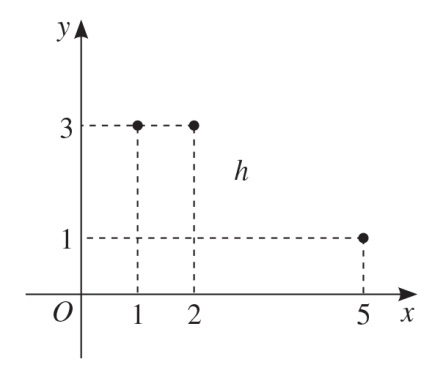 o gráfico é  ;o gráfico h está representado no referencial da figura.Determine:	d)	o domínio de  .	e)	o contradomínio de .o domínio de 	f)	o contradomínio de .Sejam  e  duas funções reais de variáveis reais.Sabe-se que:Defina as seguintes funções:	d)		e)	Considere uma função  real de variável real.Sabe-se que:Indique o domínio e o contradomínio das seguintes funções:	e)		f)		g)	Na figura seguinte, está representado o gráfico da função  real de variável real.Sabe-se que: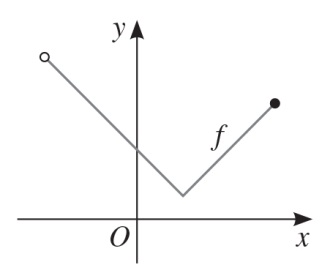 Indique o contradomínio de . Indique os intervalos de monotonia de . Indique o conjunto dos majorantes e o conjunto dos minorantes de  Justifique que  é limitada e indique, caso existam, os extremos absolutos de .Represente graficamente a função  definida por .Resolva a inequação .Indique uma condição que defina a região tracejada representada no referencial o.n.  da figura.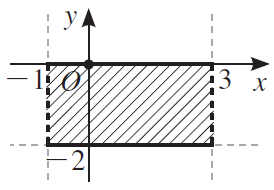 Indique as coordenadas do ponto médio de um segmento [AB], em que .Considere, num referencial o.n.  da figura, o ponto A(– 1, 0) e a reta r paralela ao eixo  .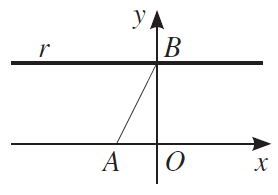 Sabendo que , determine a equação que define a reta r .Considere num referencial o.n.  o ponto , com  IR .Se A  7.° octante, determine os possíveis valores de k .No referencial o.n.  da figura está representada uma elipse definida por: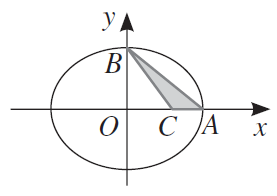 Sabe-se que:A é um dos vértices e pertence ao eixo maior; B é um dos vértices e pertence ao eixo menor;C é um dos focos da elipse. Qual é, na unidade quadrada considerada, a medida da área do triângulo [ABC]?Qual é, na unidade de comprimento considerada, a máxima distância entre o ponto A(– 4, 5) e um ponto P da circunferência ?Na figura está representado, num referencial o.n. , o prisma quadrangular regular [OABCDEFG]. Sabe-se que: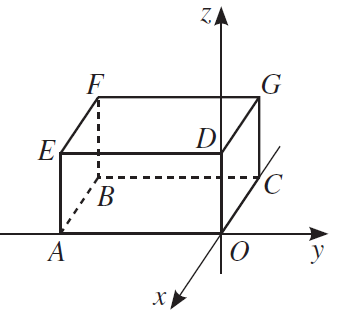 os pontos C, A e D pertencem aos eixos coordenados ,  e , respetivamente;o ponto F tem coordenadas (– 2, – 6, 2). Escreva a equação reduzida da superfície esférica de centro no ponto F e que é tangente ao plano .Seja M o ponto médio da aresta [ED]. Mostre que o plano mediador de [FM] é definido por .Considere, num referencial o.n. , os vetores .Determine as coordenadas do vetor , tal que .Seja  e , com  IR .Determine o valor de , de modo que os vetores  e  sejam colineares.Considere, num referencial o.n. :a circunferência T definida por a reta r de equação .Mostre que A(– 4, 1) e B(– 2, 3) são os pontos de interseção da reta r com a circunferência T.Determine a equação reduzida da mediatriz de [AB].Represente a região do plano definida porNa figura estão representados, em referencial o.n. :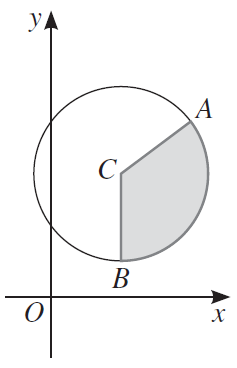 a circunferência de centro C definida por  
e que contém o ponto A(8, 10) .[CB] é um raio da circunferência paralelo a  .Escreva a equação reduzida da circunferência. Indique uma condição que defina a região sombreada da figura incluindo as fronteiras. Escreva uma equação vetorial da reta BC. Escreva um sistema de equações paramétricas da reta AC.Determine  considerando que:Num edifício foi selecionada uma amostra de 20 famílias para responderem à questão:«Quantos televisores possuem?» Os resultados do inquérito foram resumidos na seguinte tabela:Quantas famílias possuem 3 televisores?Determine:a percentagem de famílias desta amostra com mais de 3 televisores.o número médio de televisores por família. a soma dos quadrados dos desvios em relação à média da amostra. a variância e o desvio-padrão da amostra.o percentil de ordem 10 .123450,100,250,350,250,05